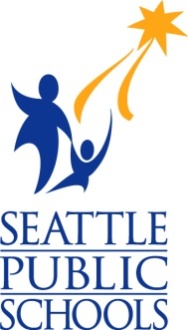 Seattle Public Schools Seeks Feedback on Proposed Elementary Math Instructional MaterialsThe Seattle Public Schools elementary math adoption committee work has reached a critical stage.  In looking to partner with parents and community to find the best possible math program for Seattle Public School students for the 2014-15 school year and beyond, the committee invites you to provide your thoughts and opinions.The committee is excited to have four possible math programs as viable candidates:  enVisionGo Math!Math in FocusMy MathSo how can you get involved and help?  You can provide direct feedback at one of our display locations. There will be forms prepared for you to fill out at each site, as well as forms online.  This is an opportunity to compare the programs and consider what type of program you think would be a good fit for your family and community, and most importantly, for your student.  From April 1 through April 25, please come to one of these schools during the school day:Catherine Blaine K-8, 2550 34th Ave W, 252-1920Bryant Elementary, 3311 NE 60th St., 252-5200Northgate Elementary, 11725 1st Ave NE, 252-4180West Seattle Elementary, 6760 34th Ave SW, 252-9450Wing Luke Elementary, 3701 S Kenyon St., 252-7630Or visit the Douglass-Truth Public Library, 2300 E Yesler Way, during open hours, 10 a.m. to 6 p.m. daily. 206-684-4704While the math committee prefers community members review the materials in person, we know that’s not always an option. You can review materials online starting April 1. Visit http://bit.ly/MathAdoption2014 Secondly, if you would like to consider how well the programs align to the standards by which the students will be learning, the committee invites you to consider the transition to Common Core State Standards for Mathematics. The state has adopted this new set of standards, which will replace Washington Performance Expectations in English/Language Arts and Mathematics beginning next year.  Your input is sought on how far you think these programs go to help your students, their teachers, and our community best meet the demands of these 21st century skills.  More information about the Common Core is available online at:SPS Website – http://bit.ly/SPS-CommonCore  Common Core State Standards Initiative – http://www.corestandards.org/   National PTA site - http://bit.ly/NationalPTA-CommonCore If you have any specific questions about how these programs were selected for the final round, please don’t hesitate to email mathadoption@seattleschools.org.